Pionýr, z.s. - Pionýrská skupina Kamarádi cest Okříšky, U Stadionu 15, 675 21 OkříškySEDMIKVÍTEK 2023krajské kolo hudební, taneční, výtvarně-rukodělné a fotografické soutěže dětí a dětských souborůCLONAOKŘÍŠKY, sokolovna 17. - 19. listopadu 2023PŘIHLÁŠKAV………………..…………. dne ……….……..2023                         …………….………………………………………                                                                                               podpis soutěžícího, popř. zákonného zástupce SOUTĚŽNÍ ŘÁD	Pro lepší orientaci při vyplňování přihlášky uvádíme zkrácenou verzi Soutěžního řádu fotografického oboru Sedmikvítku. Plnou verzi tohoto řádu najdete na našich webových stránkách nebo na telefonu našich vedoucích. Tento soutěžní obor není zdaleka tak oblíbený jak ostatní, i když dnešní možnosti umožňují velké příležitosti, jak se dnešní mládež dívá na svět.www.kamaradicest.wz.cztel.: 	737 755 818	Michal Nejedlý	732 108 324	Lucie PíšováSOUTĚŽNÍ KATEGORIE fotografie je možné pořizovat klasickou i digitální formou       barevné i černobílé práce, jejichž doporučená velikost je 13x19cmfotografie zaslané poštou do kategorií musí být označenéfotografie můžete zaslat elektronicky (e-mail, uložiště) a my je necháme vyvolat na velikost 13x19 cm (kvalitu pak určí laboratoř)na zadní straně fotografie nebo v názvu souboru fotografií musí být uveden název snímku, jméno autora a soutěžní kategorieu sérií i pořadové číslo fotografie	organizátoři soutěže si vyhrazují právo změnit pravidla soutěže i v průběhu jejího trvání, (příkladem může být nízký počet zaslaných prací v dané kategorii), vyhrazují si také právo vyřadit ze soutěže fotografie, které jsou svým obsahem nevhodnéúčastníci soutěže dávají vyhlašovateli i organizátorovi soutěže souhlas s bezúplatnou, časově neomezenou licencí k prezentaci prací Potvrzuji, že jsem autorem zaslaného snímku, a ručím za své autorství. Zároveň uděluji souhlas se zveřejněním a s použitím, v rámci propagační činnosti Pionýra. Současně potvrzuji, že jsou mi známa pravidla soutěže, a že se jimi budu řídit.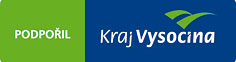 PříjmeníJménoDatum narozeníAdresaE-mailTelefonp.č.Název fotografieVěková kategorieVěkové (soutěžní) kategorie     Věkové (soutěžní) kategorie     ADo 12 letDo 12 letB13 – 18 let13 – 18 letC19 – 26 let19 – 26 letDNad 26 letNad 26 let